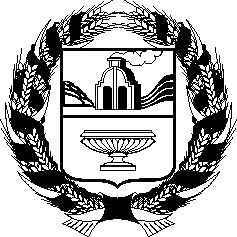 МАКАРЬЕВСКИЙ СЕЛЬСКИЙ  СОВЕТ  ДЕПУТАТОВ СОЛТОНСКОГО РАЙОНА АЛТАЙСКОГО КРАЯРЕШЕНИЕ29. 09.2016 									 № 16 с. Макарьевка Об отмене решения Макарьевского сельского Совета депутатов от 28.11.2013 № 32 « Об утверждении Положения о порядке осуществления муниципального жилищного контроля на территории муниципального образования Макарьевский сельсовет»Рассмотрев Протест прокурора  Солтонского района  от  01.07.2016  № 02/7-01-2016  «на решение  Макарьевского  сельского Совета депутатов  Солтонского района от 28.11.2013 № 32 « Об утверждении Положения о  порядке осуществления муниципального жилищного контроля на территории муниципального образования  Макарьевский сельсовет»  ,Макарьевский  сельский Совет депутатов  РЕШИЛ:Протест прокурора  от  01.07.2016  № 02/7-01-2016 «на  решение  Макарьевского  сельского Совета депутатов  Солтонского района от  28.11.2013 № 32 « Об утверждении Положения о  порядке осуществления муниципального жилищного контроля на территории муниципального образования  Макарьевский сельсовет»  оставить без удовлетворения, в связи с тем, что осуществление муниципального жилищного контроля не является полномочием сельского поселения.Решение Макарьевского сельского Совета депутатов от 28.11.2013 № 32« Об утверждении Положения о порядке осуществления муниципального жилищного  контроля на территории муниципального  образования Макарьевский сельсовет»   отменить.Настоящее  решение обнародовать на информационном стенде Администрации сельсовета и информационном стенде сел Афонино,  Излап, Каракан.Глава сельсовета 								Г.В.ГайворонскаяОбнародовано на информационном стенде Администрации сельсовета и информационном стенде сел Афонино,Излап, Каракан  12.10.2016 года.Копия верна: Зам.гл. Администрации сельсовета                               В.М.Русанова